Приложение 1 к приказу Депобразования и науки Югры[Дата документа]   № [Номер документа]Порядок подачи и регистрации заявлений на прохождение 
на прохождение государственной итоговой аттестации по образовательным программам среднего общего образования, сдачу единого государственного экзамена на территории Ханты-Мансийского автономного округа – Югры 
в 2024 году1. Основные положения1.1. Порядок регистрации заявлений на прохождение государственной итоговой аттестации по образовательным программам среднего общего образования в формах государственного выпускного экзамена,единого государственного экзамена (далее – ГИА-11, ГВЭ, ЕГЭ), сдачу ЕГЭ
на территории Ханты-Мансийского автономного округа – Югры в 2024 году (далее – порядок) разработан в соответствии с Федеральным законом Российской Федерации от 29 декабря 2012 года № 273-ФЗ «Об образовании 
в Российской Федерации», Порядком проведения государственной итоговой аттестации по образовательным программам среднего общего образования,  утвержденным приказом Министерства просвещения Российской Федерации и Федеральной службы по надзору в сфере образования 
и науки от 4 апреля 2023 года № 233/552 (далее – Порядок проведения 
ГИА-11), постановлением Правительства Российской Федерации 
от 29 ноября 2021 года № 2085 «О федеральной информационной системе обеспечения проведения государственной итоговой аттестации обучающихся, освоивших основные образовательные программы основного общего и среднего общего образования, и приема граждан в образовательные организации 
для получения среднего профессионального и высшего образования 
и региональных информационных системах обеспечения проведения государственной итоговой аттестации обучающихся,освоивших основные образовательные программы основного общего и среднего общего образования».1.2. Порядок определяет правила подачи заявлений и их регистрацию 
на прохождение ГИА-11 в формах ГВЭ,ЕГЭ, сдачу ЕГЭ в 2024 году.1.3. Порядок распространяет свое действие на: - обучающихся, завершающих освоение основных образовательных программам среднего общего образования в образовательных организациях, имеющих государственную аккредитацию основных образовательных программ среднего общего образования (далее – обучающиеся 11(12) классов);- лиц, осваивающих образовательные программы среднего общего образования в форме самообразования, семейного образования, лиц, обучающихся по не имеющим государственной аккредитации образовательным программам среднего общего образования, в том числе обучающихся по образовательным программам среднего профессионального образования, получающих среднее общее образование по не имеющим государственной аккредитации образовательным программам среднего общего образования, иностранных граждан, лиц без гражданства, в том числе соотечественников за рубежом, беженцев и вынужденных переселенцев, освоивших образовательные программы среднего общего образования 
в очной, очно-заочной или заочной формах, лиц, освоивших основные образовательные программы среднего общего образования в предыдущие годы, но получивших справку об обучении в образовательной организации, зачисленных в организации, осуществляющие образовательную деятельность по имеющим государственную аккредитацию образовательным программам среднего общего образования для прохождения экстерном ГИА-11(далее 
– экстерны); - лиц, освоивших образовательные программы среднего общего образования в предыдущие годы, имеющих документ об образовании, подтверждающий получение среднего общего образования 
(или образовательные программы среднего (полного) общего образования 
– для лиц, получивших документ об образовании, подтверждающий получение среднего (полного) общего образования, до 1 сентября 2013 года) и (или) подтверждающий получение среднего профессионального образования, а также лиц, имеющих среднее общее образование, полученное в иностранных организациях, осуществляющих образовательную деятельность (далее – выпускники прошлых лет);- лиц, обучающихся по образовательным программам среднего профессионального образования (далее – обучающиеся СПО);- обучающихся, получающих среднее общее образование 
в иностранных организациях, осуществляющих образовательную деятельность (далее – обучающиеся иностранных ОО).2. Условия, срок, места подачи заявления на прохождение 
ГИА-11, сдачу ЕГЭ2.1. Обучающиеся 11(12) классов, завершающие освоение основных образовательных программ среднего общего образования, экстерны участвуют в прохождении ГИА-11 в форме ГВЭ,ЕГЭ.Выпускники прошлых лет, обучающиеся СПО, обучающиеся иностранных ОО вправе участвовать в сдаче ЕГЭ, в том числе при наличии 
у них действующих результатов ЕГЭ прошлых лет.2.2. Для участия в прохождении ГИА-11, сдаче ЕГЭ в 2024 году лицами, указанными в пункте 1.3 настоящего порядка, не позднее 1 февраля 2024 года подаются заявления (приложения 1, 2, 3, 4к настоящему порядку), 
с указанием выбранных для сдачи учебных предметов, уровня ЕГЭ по учебному предмету «математика» (базовый или профильный), форм (формы) ГИА-11 (для обучающихся в специальных учебно-воспитательных учреждениях закрытого типа, а также в учреждениях, исполняющих наказание в виде лишения свободы, для обучающихся СПО, получающих среднее общее образование по имеющим государственную аккредитацию образовательным программам среднего общего образования, в том числе по образовательным программам среднего профессионального образования, интегрированным 
с образовательными программами основного общего и среднего общего образования, для обучающихся с ограниченными возможностями здоровья (далее – ОВЗ), для экстернов с ОВЗ, для обучающихся – детей-инвалидов 
и инвалидов, для экстернов – детей-инвалидов и инвалидов), языка, 
на котором планируется сдавать экзамены (в случае, установленном пунктом 10 Порядка проведения ГИА-11), а также сроков участия в экзаменах (далее 
– заявления об участии в экзаменах).Заявления об участии в экзаменах подаются лицами, указанными 
в пункте 1.3 настоящего порядка, при предъявлении документа, удостоверяющего их личность, лично или их родителями (законными представителями) на основании документа, удостоверяющего их личность, или уполномоченными лицами при предъявлении документов, удостоверяющих личность, и доверенности, оформленной в порядке, предусмотренном гражданским законодательством Российской Федерации.2.3.Заявления об участии:2.3.1. В прохождении ГИА-11 в формах ГВЭ, ЕГЭ по 1 февраля
2023 года (включительно) подаются:- обучающимися11(12) классов, в том числе обучающимися, завершающими освоение образовательных программ среднего общего образования в автономном профессиональном образовательном учреждении Ханты-Мансийского автономного округа – Югры «Югорский колледж-интернат олимпийского резерва»,имеющем государственную аккредитацию основных образовательных программ среднего общего образования
– в организации, осуществляющие образовательную деятельность 
по образовательным программам среднего общего образования (далее 
– образовательная организация),в которых обучающиеся осваивают основные образовательные программы среднего общего образования;- экстернами – в образовательные организации, имеющие государственную аккредитацию основных образовательных программ среднего общего образования, выбранные экстернами для прохождения 
ГИА-11, с учетом рекомендаций органов местного самоуправления муниципальных образований Ханты-Мансийского автономного округа 
– Югры, осуществляющих управление в сфере образования, расположенных по месту проживания (пребывания) экстерна.2.3.2.В сдаче ЕГЭ,по 1 февраля 2023 года (включительно), подаются выпускниками прошлых лет, лицами, имеющими среднее общее образование, полученное в иностранных ОО, обучающимися СПО, 
– в органы местного самоуправления муниципальных образований
Ханты-Мансийского автономного округа – Югры, осуществляющие управление в сфере образования, по месту проживания (пребывания) заявителя по месту расположения образовательной организации СПО.Единый подход к определению места регистрации заявлений 
всех обучающихся СПО обусловлен обеспечением координации деятельности поставщиков информации региональной информационной системы обеспечения проведения государственной итоговой аттестации обучающихся, освоивших основные образовательные программы основного общего и среднего общего образования (далее – РИС ГИА), по вопросам внесения сведений в РИС ГИА, упреждающий несогласованные действия поставщиков информации в планируемом в РИС ГИА распределении участников экзаменов в пункты проведения экзаменов (далее – ППЭ) для участия в сдаче ЕГЭ в сроки, установленные единым расписанием. 2.4. Последним днем приема заявлений на прохождение ГИА-11, сдачу ЕГЭ в досрочный и основной периоды, считается 1 февраля 
2024 года.2.5. В соответствии с Порядком проведения ГИА-11 (абзац 4 пункта 12, абзац 7 пункта 15) после 1 февраля заявления об участии в прохождении 
ГИА-11, заявления об участии в сдаче ЕГЭ принимаются по решению Государственной экзаменационной комиссии Ханты-Мансийского автономного округа – Югры только при наличии у заявителей уважительных причин (болезни или иных обстоятельств), подтвержденных документально, 
не позднее чем за две недели до начала соответствующего экзамена.2.6. Лица, указанные в пункте2.3 настоящего порядка, предъявляют документы и сведения:- личное заявление на участие в прохождении ГИА-11, сдаче ЕГЭ, (приложения 1, 2, 3, 4 к настоящему порядку), содержащее сведения 
о страховом номере индивидуального лицевого счета участника ГИА-11, ЕГЭ- оригинал документа, удостоверяющего личность участника ЕГЭ, ГВЭ;- оригинал документа об образовании или заверенную 
в установленном порядке копию документа об образовании (в случае предъявления оригинала или копии иностранного документа 
об образовании предъявляется заверенный в установленном порядке перевод с иностранного языка);- справку об освоении обучающимся СПО образовательной программы среднего общего образования по установленной форме (приложение 5 
к настоящему порядку) или по форме, устанавливаемой организацией СПО;- оригинал документа (заверенная в установленном порядке копия документа), подтверждающая обучение в иностранной ОО, с приложением заверенного в установленном порядке перевода с иностранного языка;- копию заключения психолого-медико-педагогической комиссии, содержащего сведения об отнесении участника ГИА-11, ЕГЭ к лицам 
с ОВЗ, рекомендации о создании условий (специальных условий), организации ППЭ на дому (образовательных организациях, в том числе санаторно-курортных, в которых проводятся необходимые лечебные, реабилитационные и оздоровительные мероприятия для нуждающихся 
в длительном лечении), с приложением заключения медицинской организации при прохождении ГИА-11, сдаче ЕГЭ, оригинал или заверенную 
в установленном порядке копию справки, подтверждающей факт установления инвалидности, выданной федеральным государственным учреждением медико-социальной экспертизы (для обучающихся 
с ОВЗ, детей-инвалидов, инвалидов, экстернов с ОВЗ, экстернов 
– детей-инвалидов, инвалидов (далее – лица с ОВЗ, дети-инвалиды, инвалиды)).3. Порядок регистрации заявления на прохождение 
ГИА-11, сдачу ЕГЭ3.1.Образовательная организация, орган местного самоуправления муниципального образования Ханты-Мансийского автономного округа 
– Югры, осуществляющий управление в сфере образования, организуют прием заявлений, проверку сведений, содержащихся в нем, а также проверку на наличие документов и сведений, предъявляемых одновременно с подачей заявления, включая сведения о страховом номере индивидуального лицевого счета (пункт 2.6 настоящего порядка).Заявления на прохождение ГИА-11, сдачу ЕГЭ подлежат обязательной регистрации в журнале регистрации заявлений участников ГИА-11, ЕГЭ (приложение 6 к настоящему порядку) в день подачи заявления.При подаче заявлений лицами с ОВЗ, детьми-инвалидами 
и инвалидами следует учитывать необходимость внесения сведений 
в специально отведенные места заявления, содержащие информацию 
о потребности создания условий (специальных условий), с учетом состояния их здоровья, особенностей психофизического развития.В ходе внесения сведений об участниках ГИА-11, ЕГЭ в РИС ГИА, оформляется информация, содержащая сведения о лицах с ОВЗ, 
детях-инвалидах, инвалидах, имеющих заболевание «сахарный диабет», 
при прохождении ГИА-11, сдаче ЕГЭ в 2024 году, которым необходимо использование средств подвижной связи (мобильные телефоны) и (или) иные электронные устройства в качестве устройства неинвазивного мониторинга глюкозы, с ее предоставлением в Департамент образования и науки Ханты-Мансийского автономного округа – Югры, в срок не позднее чем за две недели до начала экзаменационного периода. Возможность использования соответствующих средств обеспечивается в соответствии с решением Государственной экзаменационной комиссии Ханты-Мансийского автономного округа – Югры. Информация о количестве участников ГИА-11, ЕГЭ 
с ОВЗ, детей-инвалидов, инвалидов в ППЭ и о необходимости организации проведения экзаменов в условиях, учитывающих состояние их здоровья, особенности психофизического развития, направляется за подписью руководителя, лица, уполномоченного руководителем организации, являющейся местом регистрации заявлений, в ППЭ не позднее двух рабочих дней до дня проведения экзамена по соответствующему учебному предмету. Образовательная организация, орган местного самоуправления муниципального образования Ханты-Мансийского автономного округа 
– Югры, осуществляющий управление в сфере образования (поставщик информации в РИС ГИА), в лице руководителя, лица, уполномоченного руководителем организации, являющейся местом регистрации заявлений, обеспечивает контроль за соответствием условий, создаваемых в ППЭ, условиям, указанным участником ГИА-11, ЕГЭ в зарегистрированном заявлении, решении Государственной экзаменационной комиссии, а также несет ответственность за обеспечение создания указанных условий. При подаче заявления на прохождение ГИА-11 в форме ЕГЭ, ГВЭ, сдачу ЕГЭ участник информируется о Порядке проведения ГИА-11, сдаче ЕГЭ. По месту подачи заявления участникам на руки выдаются памятка 
с правилами проведения ГИА-11, ЕГЭ в 2024 году, разработанная образовательной организацией, в том числе являющейся местом расположения ППЭ (для участников ЕГЭ – выпускников прошлых лет, обучающихся СПО, обучающихся иностранных ОО), с учетом методических рекомендаций Федеральной службы по надзору в сфере образования и науки
по организации проведения ГИА-11, ЕГЭ в 2024 году.На заявлении делается отметка о номере и дате его поступления, 
а также подпись лица (с расшифровкой ФИО), принявшего заявление.3.2. Орган местного самоуправления муниципального образования Ханты-Мансийского автономного округа – Югры, осуществляющий управление в сфере образования, обеспечивает внесение в базу данных РИС ГИА сведений об участниках ЕГЭ, указанных в подпункте 2.3.2 пункта 2.3настоящего порядка.3.3. Лицо, ответственное за формирование РИС ГИА
на муниципальном уровне, в качестве поставщика информации, в столбце «категория участника ГИА-11» в обязательном порядке в поле РИС ГИА указывает категорию, соответствующую категории заявителя, участвующего в прохождении ГИА-11, сдаче ЕГЭ, согласно принятым сокращениям «ВПЛ», «СПО», «ВТГ» (11 класс), другое.Внесение метки «ОВЗ» в соответствующее поле РИС ГИА 
об участниках ГИА-11, ЕГЭ обязательно для участников ГИА-11, ЕГЭ, отнесенных к категории: обучающиеся с ОВЗ, дети-инвалиды, инвалиды, 
при наличии документов, подтверждающих отнесение к соответствующей категории, с актуальным сроком их действия и на дату предъявления и дату проведения экзаменов.3.4. Образовательная организация, орган местного самоуправления муниципального образования Ханты-Мансийского автономного округа 
– Югры, осуществляющий управление в сфере образования, являющиеся местами регистрации заявлений на прохождение ГИА-11, сдачу ЕГЭ, формируют сведения для внесения в РИС ГИА. 3.5. Образовательная организация, орган местного самоуправления муниципального образования Ханты-Мансийского автономного округа 
– Югры, осуществляющий управление в сфере образования, формирует сводную информацию об участниках ГИА-11, ЕГЭ в соответствии 
с графиком формирования и ведения РИС ГИА в 2023/2024 учебном году, дополнительном экзаменационном периоде 2024 года, утверждаемым приказом автономного учреждения дополнительного профессионального образования Ханты-Мансийского автономного округа – Югры «Институт развития образования» – организацией, уполномоченной осуществлять функции Регионального центра обработки информации.4. Особенности подачи заявления на прохождение 
ГИА-11, сдачу ЕГЭ4.1. В случае отсутствия возможности подачи заявления очно, подача заявлений может быть осуществлена в дистанционном формате, в срок, установленный Порядком проведения ГИА-11.4.2. Дистанционный формат подачи заявлений возможен:- посредством электронной почты образовательной организации, органа местного самоуправления муниципального образования 
Ханты-Мансийского автономного округа – Югры, осуществляющего управление в сфере образования, являющихся местом регистрации заявлений на прохождение ГИА-11, сдачу ЕГЭ;- в электронной форме (если такая возможность предусмотрена 
в образовательной организации, являющейся местом регистрации заявлений на прохождение ГИА-11, сдачу ЕГЭ) в соответствии 
с действующим федеральным законодательством(документ на бумажном носителе, преобразованный в электронную форму путем сканирования 
или фотографирования с обеспечением машиночитаемого распознавания 
его реквизитов).Заполненные бланки заявлений на участие в прохождении ГИА-11, сдаче ЕГЭ, с приложением документов, указанных в пункте 2.6 настоящего порядка, в электронной форме могут быть направлены на соответствующий адрес электронной почты в места регистрации заявлений на прохождение ГИА-11, сдачу ЕГЭ, утверждаемые Департаментом образования и науки Ханты-Мансийского автономного округа – Югры,в 2024 году.Регистрация заявлений, поданных в дистанционном формате, осуществляется в соответствии с разделом 3 настоящего порядка.При дистанционной подаче заявления на участие в прохождении 
ГИА-11, сдачу ЕГЭ, заявителю необходимо удостовериться в получении обратной связи, содержащей сведения о регистрации заявления, 
предусматривающей получение сообщения о номере и дате, внесенных 
в журнал регистрации заявлений участников ГИА-11, ЕГЭ в 2024 году (приложение 6 к настоящему порядку), и указанных в бланке заявления. 4.3. Оригинал заявления об участии в экзаменах должен быть представлен заявителем в место регистрации заявлений на прохождение ГИА-11, сдачу ЕГЭ в 2024 году, утверждаемое Департаментом образования 
и науки Ханты-Мансийского автономного округа – Югры, в срок, не позднее чем за две недели до даты первого сдаваемого участником экзамена. Представление оригинала заявления осуществляется участником ГИА-11, ЕГЭ при предъявлении документа, удостоверяющего его личность, 
или его родителями (законными представителями) на основании документа, удостоверяющего их личность, или уполномоченными лицами на основании документа, удостоверяющего их личность, и оформленной в установленном порядке доверенности (далее – уполномоченные лица).Лица, ответственные за регистрацию заявлений на участие 
в прохождении ГИА-11, сдаче ЕГЭ (координаторы) в 2024 году, обеспечивают сверку сведений в РИС ГИА, внесенных на основании заявлений, поданных участниками в дистанционном формате 
в установленные сроки, со сведениями, содержащимися в оригиналах бланков заявлений, представленных заявителями, их родителями (законными представителями), уполномоченными лицами, не позднее чем за две недели до даты первого сдаваемого участником экзамена.4.4. Дистанционный формат подачи заявления на участие 
в прохождении ГИА-11, сдаче ЕГЭ осуществляется с учетом соблюдения требований законодательства Российской Федерации в области защиты персональных данных.5. Особенности подачи заявления на прохождение 
ГИА-11, обучающимися образовательных организаций, реализующих основные образовательные программы среднего общего образования, участвующих в экспериментальном (опытном) тестировании Системы сбора заявлений на участие в прохождении государственной итоговой аттестации по образовательным программам среднего общего образования через цифровую образовательную платформу Ханты-Мансийского автономного округа – Югры5.1. Подача заявлений на участие в прохождении ГИА-11 посредством Системы сбора заявлений на участие в прохождении ГИА-11 через цифровую образовательную платформу Ханты-Мансийского автономного округа – Югры (далее – Система, ЦОП «Образование Югры») осуществляется обучающимися образовательных организаций, реализующих основные образовательные программы основного общего и среднего общего образования (далее – общеобразовательные организации), участвующих 
в экспериментальном (опытном) тестировании Системы. Подача заявлений на участие в прохождении ГИА-11 посредством Системы осуществляется в целях тестирования организационно-технических и технологических процессов, определяющих эффективность функционирования Системы.5.2. При подаче заявлений на прохождение ГИА-11 лица, ответственные за прием заявлений обучающихся на прохождение ГИА-11, лица, ответственные за координацию организационно-технических процессов, связанных с участием общеобразовательных организаций 
в экспериментальном (опытном) тестировании Системы, содействуют обучающимся в подаче заявлений на участие в прохождении ГИА-11, руководствуясь инструкцией по использованию Системы, определенной разработчиком Системы.5.3. Подача заявлений обучающимися на прохождение ГИА-11 общеобразовательных организаций, участвующих в экспериментальном (опытном) тестировании Системы, осуществляется с учетом заявлений обучающихся, оформленных на бумажном носителе, в соответствии 
с настоящим порядком, согласно форме, прилагаемой к настоящему порядку.5.4. Лица, ответственные за прием заявлений обучающихся 
на прохождение ГИА-11, лица, ответственные за координацию организационно-технических процессов, связанных с участием общеобразовательных организаций в экспериментальном (опытном) тестировании Системы обеспечивают:- сличение (идентификацию) сведений, внесенных в Систему, 
с имеющимися данными в ЦОП «Образование Югры», заявлением 
и прилагаемыми к нему документами, поданными обучающимися 
на бумажном носителе;- перемещение аутентичных сведений из Системы ЦОП«Образование Югры» в муниципальную базу данных РИС ГИА;- обеспечение контроля за изменением состояния сведений в Системе на основании заявлений обучающихся, содержащих изменение персональных данных, заявлений обучающихся, выразивших намерение изменить перечень учебных предметов, форму, условия, сроки прохождения ГИА-11 (в пределах сроков подачи заявлений на прохождение ГИА-11, установленных Порядком проведения ГИА-11), другое;- оперативное реагирование, предусматривающее своевременное перемещение актуальных сведений в муниципальную базу данных РИС ГИА (в пределах сроков подачи заявлений на прохождение ГИА-11, установленных Порядком проведения ГИА-11), формирование материалов 
и направление на рассмотрение Государственной экзаменационной комиссией Ханты-Мансийского автономного округа – Югры (за пределами сроков подачи заявлений на прохождение ГИА-11, установленных Порядком проведения ГИА-11);- формирование и направление предложений общеобразовательными организациями, участвующими в экспериментальном (опытном) тестировании Системы, органами местного самоуправления муниципальных образований Ханты-Мансийского автономного округа – Югры, осуществляющих управление в сфере образования (городов Нефтеюганск, Сургут, Ханты-Мансийск), в адрес автономного учреждения дополнительного профессионального образования Ханты-Мансийского автономного округа – Югры «Институт развития образования» 
– организации, уполномоченной осуществлять функции «Регионального центра обработки информации», в целях совершенствования Системы 
для обеспечения возможности ее массового внедрения с 2024/2025 учебного года;- иные необходимые действия, возникающие в ходе экспериментального (опытного) внедрения Системы.Приложение 1 к Порядку
Председателю Государственной экзаменационной комиссииХанты-Мансийского автономного округа – Югры_________________________Заявление на участие в прохождении ГИА в форме ЕГЭ(форма)фамилияимяотчествоДокумент, удостоверяющий личность ____________________________проживающий(ая) по адресу:населенный пункт (город, поселок, др.) ____________________________________район ______________________________________________________улица ___________________________________дом_____________, кв._________________обучающийся: _________________________________________________________________прошу зарегистрировать меня для участия в прохождении ГИА в форме единого государственного экзамена (ЕГЭ) по следующим учебным предметам: Прошу создать условия для сдачи ЕГЭ с учетом состояния здоровья,_________________________________________________________________________________подтверждаемого: (указать конкретные особенности состояния здоровья)Подпись заявителя   ______________/______________________(Ф.И.О.) «____» _____________ 20___ г.Регистрационный номерПриложение 2 к Порядку
Председателю Государственной экзаменационной комиссииХанты-Мансийского автономного округа – Югры_________________________Заявление на участие в прохождении ГИА в форме ГВЭ(форма)фамилияимяотчествоДокумент, удостоверяющий личность ____________________________проживающий(ая) по адресу:населенный пункт (город, поселок, др.) ________________________________________район __________________________________________________улица ___________________________________дом_____________, кв._________________обучающийся: _________________________________________________________________прошу зарегистрировать меня для участия в государственном выпускном экзамене
по следующим учебным предметам (отметить нужный пункт знаком «   »):Прошу создать условия для сдачи ГВЭ с учетом состояния здоровья,_________________________________________________________________________________подтверждаемого: (указать конкретные особенности состояния здоровья)Подпись заявителя   ______________/______________________(Ф.И.О.) «____» _____________ 20___ г.Регистрационный номерПриложение 3 к Порядку
Председателю Государственной экзаменационной комиссииХанты-Мансийского автономного округа – Югры_________________________Заявление на участие в сдаче ЕГЭ обучающегося СПО (форма)фамилияимяотчествоДокумент, удостоверяющий личность ____________________________проживающий(ая) по адресу:населенный пункт (город, поселок, др.) ____________________________________район ______________________________________________________улица ___________________________________дом_____________, кв._________________обучающийся: _________группы___________курса______________________________________________________________________________________________________________(полное наименование образовательной организации и ее местонахождения)Справку об освоении мною основных образовательных программ среднего общего образования прилагаю.Прошу зарегистрировать меня для участия в сдаче ЕГЭ по следующим учебным предметам: Прошу создать условия для сдачи ЕГЭ с учетом состояния здоровья,_________________________________________________________________________________подтверждаемого: (указать конкретные особенности состояния здоровья)Подпись заявителя   ______________/______________________(Ф.И.О.) «____» _____________ 20___ г.Регистрационный номерПриложение 4 к Порядку
Председателю Государственной экзаменационной комиссииХанты-Мансийского автономного округа – Югры_________________________Заявление на участие в сдаче ЕГЭ ВПЛ, обучающегося иностранной ОО (форма)фамилияимяотчествоДокумент, удостоверяющий личность ____________________________проживающий(ая) по адресу:населенный пункт (город, поселок, др.) ____________________________________район ______________________________________________________улица ___________________________________дом_____________, кв._________________Прошу зарегистрировать меня для участия в сдаче ЕГЭ по следующим учебным предметам: Прошу создать условия для сдачи ЕГЭ с учетом состояния здоровья,_________________________________________________________________________________подтверждаемого: (указать конкретные особенности состояния здоровья)Подпись заявителя   ______________/______________________(Ф.И.О.) «____» _____________ 20___ г.Регистрационный номерПриложение 5 к ПорядкуСправка(оформляется на бланке образовательной организации СПО)Дана_________________________________________________________________________(ФИО полностью)_____________________________________________________________________________Обучающемуся________________________________________________________________(полное наименование образовательной организации и ее местонахождения)_______________________________________________________________________________________________________________________________________________________________________________________________________________________________________в том, что  он (она) освоил(а) образовательную программу среднего общего образования 
по учебным предметам:_____________________________________________________________________(с указанием учебных предметов, объема часов, результатов оценивания )_______________________________________________________________________________________________________________________________________________________________________________________________________________________________________Руководитель образовательной организации _____________/__________________/							(Подпись)		( Расшифровка подписи)Дата выдачи: «_____»____________20____г.	М.П.		Приложение 6 к Порядку
Журнал регистрации заявлений участников ГИА-11 (в форме ЕГЭ, ГВЭ), ЕГЭв______________________________________________(наименование места регистрации заявлений на сдачу ЕГЭ (ГВЭ))Я,Дата рождения:чч.мм.ггСерияНомерПол:МужскойЖенскийНаименование предметаОтметка о выбореРаздел «Говорение» (иностранные языки)Выбор сроков (досрочный, основной период)Русский языкРодной языкМатематика (базовый уровень)Математика (профильный уровень)ФизикаХимияИнформатика и ИКТ в компьютерной форме (КЕГЭ)БиологияИстория ГеографияАнглийский языкНемецкий языкФранцузский языкИспанский язык Китайский языкОбществознание ЛитератураРодная литератураСправкой об установлении инвалидностиСправкой об установлении инвалидностиСправкой об установлении инвалидности        Заключением ПМПКУказать условия (специальные условия), необходимые при прохождении ГИА-11, сдаче ЕГЭ, учитывающие состояние здоровья, особенности психофизического развитияУказать условия (специальные условия), необходимые при прохождении ГИА-11, сдаче ЕГЭ, учитывающие состояние здоровья, особенности психофизического развитияУказать условия (специальные условия), необходимые при прохождении ГИА-11, сдаче ЕГЭ, учитывающие состояние здоровья, особенности психофизического развитияУказать условия (специальные условия), необходимые при прохождении ГИА-11, сдаче ЕГЭ, учитывающие состояние здоровья, особенности психофизического развитияУказать условия (специальные условия), необходимые при прохождении ГИА-11, сдаче ЕГЭ, учитывающие состояние здоровья, особенности психофизического развитияУказать условия (специальные условия), необходимые при прохождении ГИА-11, сдаче ЕГЭ, учитывающие состояние здоровья, особенности психофизического развитияУказать условия (специальные условия), необходимые при прохождении ГИА-11, сдаче ЕГЭ, учитывающие состояние здоровья, особенности психофизического развитияувеличение продолжительности экзамена на 1,5 часа увеличение продолжительности экзамена на 1,5 часа увеличение продолжительности экзамена на 1,5 часа увеличение продолжительности экзамена на 1,5 часа увеличение продолжительности экзамена на 1,5 часа увеличение продолжительности выполнения КИМ ЕГЭ по иностранным зыкам (раздел увеличение продолжительности выполнения КИМ ЕГЭ по иностранным зыкам (раздел увеличение продолжительности выполнения КИМ ЕГЭ по иностранным зыкам (раздел увеличение продолжительности выполнения КИМ ЕГЭ по иностранным зыкам (раздел увеличение продолжительности выполнения КИМ ЕГЭ по иностранным зыкам (раздел «Говорение») на 30 минут«Говорение») на 30 минут«Говорение») на 30 минут«Говорение») на 30 минут«Говорение») на 30 минут«Говорение») на 30 минуторганизация проведения ЕГЭ на дому, в медицинской организации (при наличии заключенияорганизация проведения ЕГЭ на дому, в медицинской организации (при наличии заключенияорганизация проведения ЕГЭ на дому, в медицинской организации (при наличии заключенияорганизация проведения ЕГЭ на дому, в медицинской организации (при наличии заключенияорганизация проведения ЕГЭ на дому, в медицинской организации (при наличии заключениямедицинской организации и рекомендаций ПМПК)медицинской организации и рекомендаций ПМПК)медицинской организации и рекомендаций ПМПК)медицинской организации и рекомендаций ПМПК)медицинской организации и рекомендаций ПМПК)медицинской организации и рекомендаций ПМПК)беспрепятственный доступ участников ЕГЭ в аудитории, туалетные и иные помещения, а беспрепятственный доступ участников ЕГЭ в аудитории, туалетные и иные помещения, а беспрепятственный доступ участников ЕГЭ в аудитории, туалетные и иные помещения, а беспрепятственный доступ участников ЕГЭ в аудитории, туалетные и иные помещения, а беспрепятственный доступ участников ЕГЭ в аудитории, туалетные и иные помещения, а также их пребывание в указанных помещенияхтакже их пребывание в указанных помещенияхтакже их пребывание в указанных помещенияхтакже их пребывание в указанных помещенияхтакже их пребывание в указанных помещенияхтакже их пребывание в указанных помещенияхВ том числе при наличии рекомендаций ПМПКВ том числе при наличии рекомендаций ПМПКВ том числе при наличии рекомендаций ПМПКВ том числе при наличии рекомендаций ПМПКВ том числе при наличии рекомендаций ПМПКВ том числе при наличии рекомендаций ПМПКВ том числе при наличии рекомендаций ПМПКприсутствие ассистентовприсутствие ассистентовприсутствие ассистентовприсутствие ассистентовприсутствие ассистентовиспользование на ЕГЭ необходимых для выполнения заданий технических средствиспользование на ЕГЭ необходимых для выполнения заданий технических средствиспользование на ЕГЭ необходимых для выполнения заданий технических средствиспользование на ЕГЭ необходимых для выполнения заданий технических средствиспользование на ЕГЭ необходимых для выполнения заданий технических средствоборудование аудитории для проведения ЕГЭ звукоусиливающей аппаратурой как оборудование аудитории для проведения ЕГЭ звукоусиливающей аппаратурой как оборудование аудитории для проведения ЕГЭ звукоусиливающей аппаратурой как оборудование аудитории для проведения ЕГЭ звукоусиливающей аппаратурой как оборудование аудитории для проведения ЕГЭ звукоусиливающей аппаратурой как оборудование аудитории для проведения ЕГЭ звукоусиливающей аппаратурой как коллективного, так и индивидуального пользования (для слабослышащих участников ЕГЭ)коллективного, так и индивидуального пользования (для слабослышащих участников ЕГЭ)коллективного, так и индивидуального пользования (для слабослышащих участников ЕГЭ)коллективного, так и индивидуального пользования (для слабослышащих участников ЕГЭ)коллективного, так и индивидуального пользования (для слабослышащих участников ЕГЭ)коллективного, так и индивидуального пользования (для слабослышащих участников ЕГЭ)привлечение при необходимости ассистента-сурдопереводчикапривлечение при необходимости ассистента-сурдопереводчикапривлечение при необходимости ассистента-сурдопереводчикапривлечение при необходимости ассистента-сурдопереводчикапривлечение при необходимости ассистента-сурдопереводчикаоформление экзаменационных материалов рельефно-точечным шрифтом Брайля или в виде оформление экзаменационных материалов рельефно-точечным шрифтом Брайля или в виде оформление экзаменационных материалов рельефно-точечным шрифтом Брайля или в виде оформление экзаменационных материалов рельефно-точечным шрифтом Брайля или в виде оформление экзаменационных материалов рельефно-точечным шрифтом Брайля или в виде электронного документа, доступного с помощью компьютера; выполнение письменнойэлектронного документа, доступного с помощью компьютера; выполнение письменнойэлектронного документа, доступного с помощью компьютера; выполнение письменнойэлектронного документа, доступного с помощью компьютера; выполнение письменнойэлектронного документа, доступного с помощью компьютера; выполнение письменнойэлектронного документа, доступного с помощью компьютера; выполнение письменнойэкзаменационной работы рельефно-точечным шрифтом Брайля или на компьютере; экзаменационной работы рельефно-точечным шрифтом Брайля или на компьютере; экзаменационной работы рельефно-точечным шрифтом Брайля или на компьютере; экзаменационной работы рельефно-точечным шрифтом Брайля или на компьютере; экзаменационной работы рельефно-точечным шрифтом Брайля или на компьютере; экзаменационной работы рельефно-точечным шрифтом Брайля или на компьютере; обеспечение достаточным количеством специальных принадлежностей для оформления обеспечение достаточным количеством специальных принадлежностей для оформления обеспечение достаточным количеством специальных принадлежностей для оформления обеспечение достаточным количеством специальных принадлежностей для оформления обеспечение достаточным количеством специальных принадлежностей для оформления обеспечение достаточным количеством специальных принадлежностей для оформления ответов рельефно-точечным шрифтом Брайля, компьютеромответов рельефно-точечным шрифтом Брайля, компьютеромответов рельефно-точечным шрифтом Брайля, компьютеромответов рельефно-точечным шрифтом Брайля, компьютеромответов рельефно-точечным шрифтом Брайля, компьютеромответов рельефно-точечным шрифтом Брайля, компьютеромкопирование экзаменационных материалов в увеличенном размере в день проведения ЕГЭкопирование экзаменационных материалов в увеличенном размере в день проведения ЕГЭкопирование экзаменационных материалов в увеличенном размере в день проведения ЕГЭкопирование экзаменационных материалов в увеличенном размере в день проведения ЕГЭкопирование экзаменационных материалов в увеличенном размере в день проведения ЕГЭв аудитории в присутствии членов ГЭК; обеспечение аудиторий для проведения ЕГЭв аудитории в присутствии членов ГЭК; обеспечение аудиторий для проведения ЕГЭв аудитории в присутствии членов ГЭК; обеспечение аудиторий для проведения ЕГЭв аудитории в присутствии членов ГЭК; обеспечение аудиторий для проведения ЕГЭв аудитории в присутствии членов ГЭК; обеспечение аудиторий для проведения ЕГЭв аудитории в присутствии членов ГЭК; обеспечение аудиторий для проведения ЕГЭувеличительными устройствами; индивидуальное равномерное освещение не менее 300 люксувеличительными устройствами; индивидуальное равномерное освещение не менее 300 люксувеличительными устройствами; индивидуальное равномерное освещение не менее 300 люксувеличительными устройствами; индивидуальное равномерное освещение не менее 300 люксувеличительными устройствами; индивидуальное равномерное освещение не менее 300 люксувеличительными устройствами; индивидуальное равномерное освещение не менее 300 люксвыполнение по желанию письменной экзаменационной работы на компьютеревыполнение по желанию письменной экзаменационной работы на компьютеревыполнение по желанию письменной экзаменационной работы на компьютеревыполнение по желанию письменной экзаменационной работы на компьютеревыполнение по желанию письменной экзаменационной работы на компьютеревыполнение по желанию письменной экзаменационной работы на компьютере(иные условия/материально-техническое оснащение, учитывающие состояние здоровья, особенности психофизического развития)(иные условия/материально-техническое оснащение, учитывающие состояние здоровья, особенности психофизического развития)(иные условия/материально-техническое оснащение, учитывающие состояние здоровья, особенности психофизического развития)(иные условия/материально-техническое оснащение, учитывающие состояние здоровья, особенности психофизического развития)(иные условия/материально-техническое оснащение, учитывающие состояние здоровья, особенности психофизического развития)Я ознакомлен(а) с Порядком проведения ГИА-11 в 2024 году.Правила проведения ГИА-11 в 2024 году для ознакомления участников ЕГЭ получены 
на руки.Я предупрежден(а), что для получения аттестата и для поступления в ВУЗ на направления подготовки, требующие результаты экзамена по математике, учитываются результаты ЕГЭ по математике профильного уровня.Результаты экзамена по математике базового уровня учитываются только для получения аттестата о среднем общем образовании.Я ознакомлен(а) с Порядком проведения ГИА-11 в 2024 году.Правила проведения ГИА-11 в 2024 году для ознакомления участников ЕГЭ получены 
на руки.Я предупрежден(а), что для получения аттестата и для поступления в ВУЗ на направления подготовки, требующие результаты экзамена по математике, учитываются результаты ЕГЭ по математике профильного уровня.Результаты экзамена по математике базового уровня учитываются только для получения аттестата о среднем общем образовании.Я ознакомлен(а) с Порядком проведения ГИА-11 в 2024 году.Правила проведения ГИА-11 в 2024 году для ознакомления участников ЕГЭ получены 
на руки.Я предупрежден(а), что для получения аттестата и для поступления в ВУЗ на направления подготовки, требующие результаты экзамена по математике, учитываются результаты ЕГЭ по математике профильного уровня.Результаты экзамена по математике базового уровня учитываются только для получения аттестата о среднем общем образовании.Я ознакомлен(а) с Порядком проведения ГИА-11 в 2024 году.Правила проведения ГИА-11 в 2024 году для ознакомления участников ЕГЭ получены 
на руки.Я предупрежден(а), что для получения аттестата и для поступления в ВУЗ на направления подготовки, требующие результаты экзамена по математике, учитываются результаты ЕГЭ по математике профильного уровня.Результаты экзамена по математике базового уровня учитываются только для получения аттестата о среднем общем образовании.Я ознакомлен(а) с Порядком проведения ГИА-11 в 2024 году.Правила проведения ГИА-11 в 2024 году для ознакомления участников ЕГЭ получены 
на руки.Я предупрежден(а), что для получения аттестата и для поступления в ВУЗ на направления подготовки, требующие результаты экзамена по математике, учитываются результаты ЕГЭ по математике профильного уровня.Результаты экзамена по математике базового уровня учитываются только для получения аттестата о среднем общем образовании.Я ознакомлен(а) с Порядком проведения ГИА-11 в 2024 году.Правила проведения ГИА-11 в 2024 году для ознакомления участников ЕГЭ получены 
на руки.Я предупрежден(а), что для получения аттестата и для поступления в ВУЗ на направления подготовки, требующие результаты экзамена по математике, учитываются результаты ЕГЭ по математике профильного уровня.Результаты экзамена по математике базового уровня учитываются только для получения аттестата о среднем общем образовании.Я ознакомлен(а) с Порядком проведения ГИА-11 в 2024 году.Правила проведения ГИА-11 в 2024 году для ознакомления участников ЕГЭ получены 
на руки.Я предупрежден(а), что для получения аттестата и для поступления в ВУЗ на направления подготовки, требующие результаты экзамена по математике, учитываются результаты ЕГЭ по математике профильного уровня.Результаты экзамена по математике базового уровня учитываются только для получения аттестата о среднем общем образовании.Сведения о страховом номере индивидуального лицевого счета(СНИЛС)Сведения о страховом номере индивидуального лицевого счета(СНИЛС)Контактный телефонКонтактный телефонКонтактный телефонКонтактный телефонКонтактный телефонКонтактный телефонКонтактный телефон()--Я,Дата рождения:чч.мм.ггСерияНомерПол:МужскойЖенскийНаименование предметаформа ГВЭформа ГВЭВыбор сроков (досрочный, основной период)Наименование предметаписьменная формаустная формаВыбор сроков (досрочный, основной период)Русский язык**Сочинение  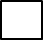 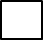     Изложение     Диктант    Родной языкМатематика ФизикаХимияИнформатика и ИКТБиологияИсторияГеографияЛитератураРодная литератураОбществознаниеАнглийский языкНемецкий языкФранцузский языкИспанский языкКитайский языкСправкой об установлении инвалидностиСправкой об установлении инвалидностиСправкой об установлении инвалидности        Заключением ПМПКУказать условия (специальные условия), необходимые при прохождении ГИА-11, сдаче ГВЭ, учитывающие состояние здоровья, особенности психофизического развитияУказать условия (специальные условия), необходимые при прохождении ГИА-11, сдаче ГВЭ, учитывающие состояние здоровья, особенности психофизического развитияУказать условия (специальные условия), необходимые при прохождении ГИА-11, сдаче ГВЭ, учитывающие состояние здоровья, особенности психофизического развитияУказать условия (специальные условия), необходимые при прохождении ГИА-11, сдаче ГВЭ, учитывающие состояние здоровья, особенности психофизического развитияУказать условия (специальные условия), необходимые при прохождении ГИА-11, сдаче ГВЭ, учитывающие состояние здоровья, особенности психофизического развитияУказать условия (специальные условия), необходимые при прохождении ГИА-11, сдаче ГВЭ, учитывающие состояние здоровья, особенности психофизического развитияУказать условия (специальные условия), необходимые при прохождении ГИА-11, сдаче ГВЭ, учитывающие состояние здоровья, особенности психофизического развитияувеличение продолжительности экзамена на 1,5 часа увеличение продолжительности экзамена на 1,5 часа увеличение продолжительности экзамена на 1,5 часа увеличение продолжительности экзамена на 1,5 часа увеличение продолжительности экзамена на 1,5 часа организация проведения ГВЭ на дому, в медицинской организации (при наличии заключенияорганизация проведения ГВЭ на дому, в медицинской организации (при наличии заключенияорганизация проведения ГВЭ на дому, в медицинской организации (при наличии заключенияорганизация проведения ГВЭ на дому, в медицинской организации (при наличии заключенияорганизация проведения ГВЭ на дому, в медицинской организации (при наличии заключениямедицинской организации и рекомендаций ПМПК)медицинской организации и рекомендаций ПМПК)медицинской организации и рекомендаций ПМПК)медицинской организации и рекомендаций ПМПК)медицинской организации и рекомендаций ПМПК)медицинской организации и рекомендаций ПМПК)беспрепятственный доступ участников ГВЭ в аудитории, туалетные и иные помещения, а беспрепятственный доступ участников ГВЭ в аудитории, туалетные и иные помещения, а беспрепятственный доступ участников ГВЭ в аудитории, туалетные и иные помещения, а беспрепятственный доступ участников ГВЭ в аудитории, туалетные и иные помещения, а беспрепятственный доступ участников ГВЭ в аудитории, туалетные и иные помещения, а также их пребывание в указанных помещенияхтакже их пребывание в указанных помещенияхтакже их пребывание в указанных помещенияхтакже их пребывание в указанных помещенияхтакже их пребывание в указанных помещенияхтакже их пребывание в указанных помещенияхорганизация питания и перерывов для проведения необходимых лечебных и организация питания и перерывов для проведения необходимых лечебных и организация питания и перерывов для проведения необходимых лечебных и организация питания и перерывов для проведения необходимых лечебных и организация питания и перерывов для проведения необходимых лечебных и профилактических мероприятий во время проведения ГВЭпрофилактических мероприятий во время проведения ГВЭпрофилактических мероприятий во время проведения ГВЭпрофилактических мероприятий во время проведения ГВЭпрофилактических мероприятий во время проведения ГВЭпрофилактических мероприятий во время проведения ГВЭВ том числе при наличии рекомендаций ПМПКВ том числе при наличии рекомендаций ПМПКВ том числе при наличии рекомендаций ПМПКВ том числе при наличии рекомендаций ПМПКВ том числе при наличии рекомендаций ПМПКВ том числе при наличии рекомендаций ПМПКВ том числе при наличии рекомендаций ПМПКприсутствие ассистентовприсутствие ассистентовприсутствие ассистентовприсутствие ассистентовприсутствие ассистентовиспользование на ГВЭ необходимых для выполнения заданий технических средствиспользование на ГВЭ необходимых для выполнения заданий технических средствиспользование на ГВЭ необходимых для выполнения заданий технических средствиспользование на ГВЭ необходимых для выполнения заданий технических средствиспользование на ГВЭ необходимых для выполнения заданий технических средствоборудование аудитории для проведения ГВЭ звукоусиливающей аппаратурой как оборудование аудитории для проведения ГВЭ звукоусиливающей аппаратурой как оборудование аудитории для проведения ГВЭ звукоусиливающей аппаратурой как оборудование аудитории для проведения ГВЭ звукоусиливающей аппаратурой как оборудование аудитории для проведения ГВЭ звукоусиливающей аппаратурой как оборудование аудитории для проведения ГВЭ звукоусиливающей аппаратурой как коллективного, так и индивидуального пользования (для слабослышащих участников ГВЭ)коллективного, так и индивидуального пользования (для слабослышащих участников ГВЭ)коллективного, так и индивидуального пользования (для слабослышащих участников ГВЭ)коллективного, так и индивидуального пользования (для слабослышащих участников ГВЭ)коллективного, так и индивидуального пользования (для слабослышащих участников ГВЭ)коллективного, так и индивидуального пользования (для слабослышащих участников ГВЭ)привлечение при необходимости ассистента-сурдопереводчикапривлечение при необходимости ассистента-сурдопереводчикапривлечение при необходимости ассистента-сурдопереводчикапривлечение при необходимости ассистента-сурдопереводчикапривлечение при необходимости ассистента-сурдопереводчикаоформление экзаменационных материалов рельефно-точечным шрифтом Брайля или в виде оформление экзаменационных материалов рельефно-точечным шрифтом Брайля или в виде оформление экзаменационных материалов рельефно-точечным шрифтом Брайля или в виде оформление экзаменационных материалов рельефно-точечным шрифтом Брайля или в виде оформление экзаменационных материалов рельефно-точечным шрифтом Брайля или в виде электронного документа, доступного с помощью компьютера; выполнение письменнойэлектронного документа, доступного с помощью компьютера; выполнение письменнойэлектронного документа, доступного с помощью компьютера; выполнение письменнойэлектронного документа, доступного с помощью компьютера; выполнение письменнойэлектронного документа, доступного с помощью компьютера; выполнение письменнойэлектронного документа, доступного с помощью компьютера; выполнение письменнойэкзаменационной работы рельефно-точечным шрифтом Брайля или на компьютере; экзаменационной работы рельефно-точечным шрифтом Брайля или на компьютере; экзаменационной работы рельефно-точечным шрифтом Брайля или на компьютере; экзаменационной работы рельефно-точечным шрифтом Брайля или на компьютере; экзаменационной работы рельефно-точечным шрифтом Брайля или на компьютере; экзаменационной работы рельефно-точечным шрифтом Брайля или на компьютере; обеспечение достаточным количеством специальных принадлежностей для оформления обеспечение достаточным количеством специальных принадлежностей для оформления обеспечение достаточным количеством специальных принадлежностей для оформления обеспечение достаточным количеством специальных принадлежностей для оформления обеспечение достаточным количеством специальных принадлежностей для оформления обеспечение достаточным количеством специальных принадлежностей для оформления ответов рельефно-точечным шрифтом Брайля, компьютеромответов рельефно-точечным шрифтом Брайля, компьютеромответов рельефно-точечным шрифтом Брайля, компьютеромответов рельефно-точечным шрифтом Брайля, компьютеромответов рельефно-точечным шрифтом Брайля, компьютеромответов рельефно-точечным шрифтом Брайля, компьютеромкопирование экзаменационных материалов в увеличенном размере в день проведения ГВЭкопирование экзаменационных материалов в увеличенном размере в день проведения ГВЭкопирование экзаменационных материалов в увеличенном размере в день проведения ГВЭкопирование экзаменационных материалов в увеличенном размере в день проведения ГВЭкопирование экзаменационных материалов в увеличенном размере в день проведения ГВЭв аудитории в присутствии членов ГЭК; обеспечение аудиторий для проведения ГВЭв аудитории в присутствии членов ГЭК; обеспечение аудиторий для проведения ГВЭв аудитории в присутствии членов ГЭК; обеспечение аудиторий для проведения ГВЭв аудитории в присутствии членов ГЭК; обеспечение аудиторий для проведения ГВЭв аудитории в присутствии членов ГЭК; обеспечение аудиторий для проведения ГВЭв аудитории в присутствии членов ГЭК; обеспечение аудиторий для проведения ГВЭувеличительными устройствами; индивидуальное равномерное освещение не менее 300 люксувеличительными устройствами; индивидуальное равномерное освещение не менее 300 люксувеличительными устройствами; индивидуальное равномерное освещение не менее 300 люксувеличительными устройствами; индивидуальное равномерное освещение не менее 300 люксувеличительными устройствами; индивидуальное равномерное освещение не менее 300 люксувеличительными устройствами; индивидуальное равномерное освещение не менее 300 люксвыполнение по желанию письменной экзаменационной работы на компьютеревыполнение по желанию письменной экзаменационной работы на компьютеревыполнение по желанию письменной экзаменационной работы на компьютеревыполнение по желанию письменной экзаменационной работы на компьютеревыполнение по желанию письменной экзаменационной работы на компьютере(иные условия/материально-техническое оснащение, учитывающие состояние здоровья, особенности психофизического развития)(иные условия/материально-техническое оснащение, учитывающие состояние здоровья, особенности психофизического развития)(иные условия/материально-техническое оснащение, учитывающие состояние здоровья, особенности психофизического развития)(иные условия/материально-техническое оснащение, учитывающие состояние здоровья, особенности психофизического развития)(иные условия/материально-техническое оснащение, учитывающие состояние здоровья, особенности психофизического развития)Я ознакомлен(а) с Порядком проведения ГИА-11 в 2024 году.Правила проведения ГИА-11 в 2024 году для ознакомления участников ГВЭ получены 
на руки.Я ознакомлен(а) с Порядком проведения ГИА-11 в 2024 году.Правила проведения ГИА-11 в 2024 году для ознакомления участников ГВЭ получены 
на руки.Я ознакомлен(а) с Порядком проведения ГИА-11 в 2024 году.Правила проведения ГИА-11 в 2024 году для ознакомления участников ГВЭ получены 
на руки.Я ознакомлен(а) с Порядком проведения ГИА-11 в 2024 году.Правила проведения ГИА-11 в 2024 году для ознакомления участников ГВЭ получены 
на руки.Я ознакомлен(а) с Порядком проведения ГИА-11 в 2024 году.Правила проведения ГИА-11 в 2024 году для ознакомления участников ГВЭ получены 
на руки.Я ознакомлен(а) с Порядком проведения ГИА-11 в 2024 году.Правила проведения ГИА-11 в 2024 году для ознакомления участников ГВЭ получены 
на руки.Я ознакомлен(а) с Порядком проведения ГИА-11 в 2024 году.Правила проведения ГИА-11 в 2024 году для ознакомления участников ГВЭ получены 
на руки.Сведения о страховом номере индивидуального лицевого счета(СНИЛС)Сведения о страховом номере индивидуального лицевого счета(СНИЛС)Контактный телефонКонтактный телефонКонтактный телефонКонтактный телефонКонтактный телефонКонтактный телефонКонтактный телефон()--Я,Дата рождения:чч.мм.ггСерияНомерПол:МужскойЖенскийНаименование предметаОтметка о выбореРаздел «Говорение» (иностранные языки)Выбор сроков (досрочный, основной период)Русский языкРодной языкМатематика (базовый уровень)Математика (профильный уровень)ФизикаХимияИнформатика и ИКТ в компьютерной форме (КЕГЭ)БиологияИстория ГеографияАнглийский языкНемецкий языкФранцузский языкИспанский язык Китайский языкОбществознание ЛитератураРодная литератураСправкой об установлении инвалидностиСправкой об установлении инвалидностиСправкой об установлении инвалидности        Заключением ПМПКУказать условия (специальные условия), необходимые при прохождении ГИА-11, сдаче ЕГЭ, учитывающие состояние здоровья, особенности психофизического развитияУказать условия (специальные условия), необходимые при прохождении ГИА-11, сдаче ЕГЭ, учитывающие состояние здоровья, особенности психофизического развитияУказать условия (специальные условия), необходимые при прохождении ГИА-11, сдаче ЕГЭ, учитывающие состояние здоровья, особенности психофизического развитияУказать условия (специальные условия), необходимые при прохождении ГИА-11, сдаче ЕГЭ, учитывающие состояние здоровья, особенности психофизического развитияУказать условия (специальные условия), необходимые при прохождении ГИА-11, сдаче ЕГЭ, учитывающие состояние здоровья, особенности психофизического развитияУказать условия (специальные условия), необходимые при прохождении ГИА-11, сдаче ЕГЭ, учитывающие состояние здоровья, особенности психофизического развитияУказать условия (специальные условия), необходимые при прохождении ГИА-11, сдаче ЕГЭ, учитывающие состояние здоровья, особенности психофизического развитияувеличение продолжительности экзамена на 1,5 часа увеличение продолжительности экзамена на 1,5 часа увеличение продолжительности экзамена на 1,5 часа увеличение продолжительности экзамена на 1,5 часа увеличение продолжительности экзамена на 1,5 часа увеличение продолжительности выполнения КИМ ЕГЭ по иностранным зыкам (раздел увеличение продолжительности выполнения КИМ ЕГЭ по иностранным зыкам (раздел увеличение продолжительности выполнения КИМ ЕГЭ по иностранным зыкам (раздел увеличение продолжительности выполнения КИМ ЕГЭ по иностранным зыкам (раздел увеличение продолжительности выполнения КИМ ЕГЭ по иностранным зыкам (раздел «Говорение») на 30 минут«Говорение») на 30 минут«Говорение») на 30 минут«Говорение») на 30 минут«Говорение») на 30 минут«Говорение») на 30 минуторганизация проведения ЕГЭ на дому, в медицинской организации (при наличии заключенияорганизация проведения ЕГЭ на дому, в медицинской организации (при наличии заключенияорганизация проведения ЕГЭ на дому, в медицинской организации (при наличии заключенияорганизация проведения ЕГЭ на дому, в медицинской организации (при наличии заключенияорганизация проведения ЕГЭ на дому, в медицинской организации (при наличии заключениямедицинской организации и рекомендаций ПМПК)медицинской организации и рекомендаций ПМПК)медицинской организации и рекомендаций ПМПК)медицинской организации и рекомендаций ПМПК)медицинской организации и рекомендаций ПМПК)медицинской организации и рекомендаций ПМПК)беспрепятственный доступ участников ЕГЭ в аудитории, туалетные и иные помещения, а беспрепятственный доступ участников ЕГЭ в аудитории, туалетные и иные помещения, а беспрепятственный доступ участников ЕГЭ в аудитории, туалетные и иные помещения, а беспрепятственный доступ участников ЕГЭ в аудитории, туалетные и иные помещения, а беспрепятственный доступ участников ЕГЭ в аудитории, туалетные и иные помещения, а также их пребывание в указанных помещенияхтакже их пребывание в указанных помещенияхтакже их пребывание в указанных помещенияхтакже их пребывание в указанных помещенияхтакже их пребывание в указанных помещенияхтакже их пребывание в указанных помещенияхВ том числе при наличии рекомендаций ПМПКВ том числе при наличии рекомендаций ПМПКВ том числе при наличии рекомендаций ПМПКВ том числе при наличии рекомендаций ПМПКВ том числе при наличии рекомендаций ПМПКВ том числе при наличии рекомендаций ПМПКВ том числе при наличии рекомендаций ПМПКприсутствие ассистентовприсутствие ассистентовприсутствие ассистентовприсутствие ассистентовприсутствие ассистентовиспользование на ЕГЭ необходимых для выполнения заданий технических средствиспользование на ЕГЭ необходимых для выполнения заданий технических средствиспользование на ЕГЭ необходимых для выполнения заданий технических средствиспользование на ЕГЭ необходимых для выполнения заданий технических средствиспользование на ЕГЭ необходимых для выполнения заданий технических средствоборудование аудитории для проведения ЕГЭ звукоусиливающей аппаратурой как оборудование аудитории для проведения ЕГЭ звукоусиливающей аппаратурой как оборудование аудитории для проведения ЕГЭ звукоусиливающей аппаратурой как оборудование аудитории для проведения ЕГЭ звукоусиливающей аппаратурой как оборудование аудитории для проведения ЕГЭ звукоусиливающей аппаратурой как оборудование аудитории для проведения ЕГЭ звукоусиливающей аппаратурой как коллективного, так и индивидуального пользования (для слабослышащих участников ЕГЭ)коллективного, так и индивидуального пользования (для слабослышащих участников ЕГЭ)коллективного, так и индивидуального пользования (для слабослышащих участников ЕГЭ)коллективного, так и индивидуального пользования (для слабослышащих участников ЕГЭ)коллективного, так и индивидуального пользования (для слабослышащих участников ЕГЭ)коллективного, так и индивидуального пользования (для слабослышащих участников ЕГЭ)привлечение при необходимости ассистента-сурдопереводчикапривлечение при необходимости ассистента-сурдопереводчикапривлечение при необходимости ассистента-сурдопереводчикапривлечение при необходимости ассистента-сурдопереводчикапривлечение при необходимости ассистента-сурдопереводчикаоформление экзаменационных материалов рельефно-точечным шрифтом Брайля или в виде оформление экзаменационных материалов рельефно-точечным шрифтом Брайля или в виде оформление экзаменационных материалов рельефно-точечным шрифтом Брайля или в виде оформление экзаменационных материалов рельефно-точечным шрифтом Брайля или в виде оформление экзаменационных материалов рельефно-точечным шрифтом Брайля или в виде электронного документа, доступного с помощью компьютера; выполнение письменнойэлектронного документа, доступного с помощью компьютера; выполнение письменнойэлектронного документа, доступного с помощью компьютера; выполнение письменнойэлектронного документа, доступного с помощью компьютера; выполнение письменнойэлектронного документа, доступного с помощью компьютера; выполнение письменнойэлектронного документа, доступного с помощью компьютера; выполнение письменнойэкзаменационной работы рельефно-точечным шрифтом Брайля или на компьютере; экзаменационной работы рельефно-точечным шрифтом Брайля или на компьютере; экзаменационной работы рельефно-точечным шрифтом Брайля или на компьютере; экзаменационной работы рельефно-точечным шрифтом Брайля или на компьютере; экзаменационной работы рельефно-точечным шрифтом Брайля или на компьютере; экзаменационной работы рельефно-точечным шрифтом Брайля или на компьютере; обеспечение достаточным количеством специальных принадлежностей для оформления обеспечение достаточным количеством специальных принадлежностей для оформления обеспечение достаточным количеством специальных принадлежностей для оформления обеспечение достаточным количеством специальных принадлежностей для оформления обеспечение достаточным количеством специальных принадлежностей для оформления обеспечение достаточным количеством специальных принадлежностей для оформления ответов рельефно-точечным шрифтом Брайля, компьютеромответов рельефно-точечным шрифтом Брайля, компьютеромответов рельефно-точечным шрифтом Брайля, компьютеромответов рельефно-точечным шрифтом Брайля, компьютеромответов рельефно-точечным шрифтом Брайля, компьютеромответов рельефно-точечным шрифтом Брайля, компьютеромкопирование экзаменационных материалов в увеличенном размере в день проведения ЕГЭкопирование экзаменационных материалов в увеличенном размере в день проведения ЕГЭкопирование экзаменационных материалов в увеличенном размере в день проведения ЕГЭкопирование экзаменационных материалов в увеличенном размере в день проведения ЕГЭкопирование экзаменационных материалов в увеличенном размере в день проведения ЕГЭв аудитории в присутствии членов ГЭК; обеспечение аудиторий для проведения ЕГЭв аудитории в присутствии членов ГЭК; обеспечение аудиторий для проведения ЕГЭв аудитории в присутствии членов ГЭК; обеспечение аудиторий для проведения ЕГЭв аудитории в присутствии членов ГЭК; обеспечение аудиторий для проведения ЕГЭв аудитории в присутствии членов ГЭК; обеспечение аудиторий для проведения ЕГЭв аудитории в присутствии членов ГЭК; обеспечение аудиторий для проведения ЕГЭувеличительными устройствами; индивидуальное равномерное освещение не менее 300 люксувеличительными устройствами; индивидуальное равномерное освещение не менее 300 люксувеличительными устройствами; индивидуальное равномерное освещение не менее 300 люксувеличительными устройствами; индивидуальное равномерное освещение не менее 300 люксувеличительными устройствами; индивидуальное равномерное освещение не менее 300 люксувеличительными устройствами; индивидуальное равномерное освещение не менее 300 люксвыполнение по желанию письменной экзаменационной работы на компьютеревыполнение по желанию письменной экзаменационной работы на компьютеревыполнение по желанию письменной экзаменационной работы на компьютеревыполнение по желанию письменной экзаменационной работы на компьютеревыполнение по желанию письменной экзаменационной работы на компьютеревыполнение по желанию письменной экзаменационной работы на компьютере(иные условия/материально-техническое оснащение, учитывающие состояние здоровья, особенности психофизического развития)(иные условия/материально-техническое оснащение, учитывающие состояние здоровья, особенности психофизического развития)(иные условия/материально-техническое оснащение, учитывающие состояние здоровья, особенности психофизического развития)(иные условия/материально-техническое оснащение, учитывающие состояние здоровья, особенности психофизического развития)(иные условия/материально-техническое оснащение, учитывающие состояние здоровья, особенности психофизического развития)Я ознакомлен(а) с Порядком проведения ГИА-11 в 2024 году.Правила проведения ГИА-11 в 2024 году для ознакомления участников ЕГЭ получены 
на руки.Я предупрежден(а), что для поступления в ВУЗ на направления подготовки, требующие результаты экзамена по математике, учитываются результаты ЕГЭ по математике профильного уровня.Результаты экзамена по математике базового уровня учитываются только для получения аттестата о среднем общем образовании.Я ознакомлен(а) с Порядком проведения ГИА-11 в 2024 году.Правила проведения ГИА-11 в 2024 году для ознакомления участников ЕГЭ получены 
на руки.Я предупрежден(а), что для поступления в ВУЗ на направления подготовки, требующие результаты экзамена по математике, учитываются результаты ЕГЭ по математике профильного уровня.Результаты экзамена по математике базового уровня учитываются только для получения аттестата о среднем общем образовании.Я ознакомлен(а) с Порядком проведения ГИА-11 в 2024 году.Правила проведения ГИА-11 в 2024 году для ознакомления участников ЕГЭ получены 
на руки.Я предупрежден(а), что для поступления в ВУЗ на направления подготовки, требующие результаты экзамена по математике, учитываются результаты ЕГЭ по математике профильного уровня.Результаты экзамена по математике базового уровня учитываются только для получения аттестата о среднем общем образовании.Я ознакомлен(а) с Порядком проведения ГИА-11 в 2024 году.Правила проведения ГИА-11 в 2024 году для ознакомления участников ЕГЭ получены 
на руки.Я предупрежден(а), что для поступления в ВУЗ на направления подготовки, требующие результаты экзамена по математике, учитываются результаты ЕГЭ по математике профильного уровня.Результаты экзамена по математике базового уровня учитываются только для получения аттестата о среднем общем образовании.Я ознакомлен(а) с Порядком проведения ГИА-11 в 2024 году.Правила проведения ГИА-11 в 2024 году для ознакомления участников ЕГЭ получены 
на руки.Я предупрежден(а), что для поступления в ВУЗ на направления подготовки, требующие результаты экзамена по математике, учитываются результаты ЕГЭ по математике профильного уровня.Результаты экзамена по математике базового уровня учитываются только для получения аттестата о среднем общем образовании.Я ознакомлен(а) с Порядком проведения ГИА-11 в 2024 году.Правила проведения ГИА-11 в 2024 году для ознакомления участников ЕГЭ получены 
на руки.Я предупрежден(а), что для поступления в ВУЗ на направления подготовки, требующие результаты экзамена по математике, учитываются результаты ЕГЭ по математике профильного уровня.Результаты экзамена по математике базового уровня учитываются только для получения аттестата о среднем общем образовании.Я ознакомлен(а) с Порядком проведения ГИА-11 в 2024 году.Правила проведения ГИА-11 в 2024 году для ознакомления участников ЕГЭ получены 
на руки.Я предупрежден(а), что для поступления в ВУЗ на направления подготовки, требующие результаты экзамена по математике, учитываются результаты ЕГЭ по математике профильного уровня.Результаты экзамена по математике базового уровня учитываются только для получения аттестата о среднем общем образовании.Сведения о страховом номере индивидуального лицевого счета(СНИЛС)Сведения о страховом номере индивидуального лицевого счета(СНИЛС)Контактный телефонКонтактный телефонКонтактный телефонКонтактный телефонКонтактный телефонКонтактный телефонКонтактный телефон()--Я,Дата рождения:чч.мм.ггСерияНомерПол:МужскойЖенскийНаименование предметаОтметка о выбореРаздел «Говорение» (иностранные языки)Выбор сроков (досрочный, основной период)Русский языкРодной языкМатематика (базовый уровень)Математика (профильный уровень)ФизикаХимияИнформатика и ИКТ в компьютерной форме (КЕГЭ)БиологияИстория ГеографияАнглийский языкНемецкий языкФранцузский языкИспанский язык Китайский языкОбществознание ЛитератураРодная литератураСправкой об установлении инвалидностиСправкой об установлении инвалидностиСправкой об установлении инвалидности        Заключением ПМПКУказать условия (специальные условия), необходимые при прохождении ГИА-11, сдаче ЕГЭ, учитывающие состояние здоровья, особенности психофизического развитияУказать условия (специальные условия), необходимые при прохождении ГИА-11, сдаче ЕГЭ, учитывающие состояние здоровья, особенности психофизического развитияУказать условия (специальные условия), необходимые при прохождении ГИА-11, сдаче ЕГЭ, учитывающие состояние здоровья, особенности психофизического развитияУказать условия (специальные условия), необходимые при прохождении ГИА-11, сдаче ЕГЭ, учитывающие состояние здоровья, особенности психофизического развитияУказать условия (специальные условия), необходимые при прохождении ГИА-11, сдаче ЕГЭ, учитывающие состояние здоровья, особенности психофизического развитияУказать условия (специальные условия), необходимые при прохождении ГИА-11, сдаче ЕГЭ, учитывающие состояние здоровья, особенности психофизического развитияУказать условия (специальные условия), необходимые при прохождении ГИА-11, сдаче ЕГЭ, учитывающие состояние здоровья, особенности психофизического развитияувеличение продолжительности экзамена на 1,5 часа увеличение продолжительности экзамена на 1,5 часа увеличение продолжительности экзамена на 1,5 часа увеличение продолжительности экзамена на 1,5 часа увеличение продолжительности экзамена на 1,5 часа увеличение продолжительности выполнения КИМ ЕГЭ по иностранным зыкам (раздел увеличение продолжительности выполнения КИМ ЕГЭ по иностранным зыкам (раздел увеличение продолжительности выполнения КИМ ЕГЭ по иностранным зыкам (раздел увеличение продолжительности выполнения КИМ ЕГЭ по иностранным зыкам (раздел увеличение продолжительности выполнения КИМ ЕГЭ по иностранным зыкам (раздел «Говорение») на 30 минут«Говорение») на 30 минут«Говорение») на 30 минут«Говорение») на 30 минут«Говорение») на 30 минут«Говорение») на 30 минуторганизация проведения ЕГЭ на дому, в медицинской организации (при наличии заключенияорганизация проведения ЕГЭ на дому, в медицинской организации (при наличии заключенияорганизация проведения ЕГЭ на дому, в медицинской организации (при наличии заключенияорганизация проведения ЕГЭ на дому, в медицинской организации (при наличии заключенияорганизация проведения ЕГЭ на дому, в медицинской организации (при наличии заключениямедицинской организации и рекомендаций ПМПК)медицинской организации и рекомендаций ПМПК)медицинской организации и рекомендаций ПМПК)медицинской организации и рекомендаций ПМПК)медицинской организации и рекомендаций ПМПК)медицинской организации и рекомендаций ПМПК)беспрепятственный доступ участников ЕГЭ в аудитории, туалетные и иные помещения, а беспрепятственный доступ участников ЕГЭ в аудитории, туалетные и иные помещения, а беспрепятственный доступ участников ЕГЭ в аудитории, туалетные и иные помещения, а беспрепятственный доступ участников ЕГЭ в аудитории, туалетные и иные помещения, а беспрепятственный доступ участников ЕГЭ в аудитории, туалетные и иные помещения, а также их пребывание в указанных помещенияхтакже их пребывание в указанных помещенияхтакже их пребывание в указанных помещенияхтакже их пребывание в указанных помещенияхтакже их пребывание в указанных помещенияхтакже их пребывание в указанных помещенияхВ том числе при наличии рекомендаций ПМПКВ том числе при наличии рекомендаций ПМПКВ том числе при наличии рекомендаций ПМПКВ том числе при наличии рекомендаций ПМПКВ том числе при наличии рекомендаций ПМПКВ том числе при наличии рекомендаций ПМПКВ том числе при наличии рекомендаций ПМПКприсутствие ассистентовприсутствие ассистентовприсутствие ассистентовприсутствие ассистентовприсутствие ассистентовиспользование на ЕГЭ необходимых для выполнения заданий технических средствиспользование на ЕГЭ необходимых для выполнения заданий технических средствиспользование на ЕГЭ необходимых для выполнения заданий технических средствиспользование на ЕГЭ необходимых для выполнения заданий технических средствиспользование на ЕГЭ необходимых для выполнения заданий технических средствоборудование аудитории для проведения ЕГЭ звукоусиливающей аппаратурой как оборудование аудитории для проведения ЕГЭ звукоусиливающей аппаратурой как оборудование аудитории для проведения ЕГЭ звукоусиливающей аппаратурой как оборудование аудитории для проведения ЕГЭ звукоусиливающей аппаратурой как оборудование аудитории для проведения ЕГЭ звукоусиливающей аппаратурой как оборудование аудитории для проведения ЕГЭ звукоусиливающей аппаратурой как коллективного, так и индивидуального пользования (для слабослышащих участников ЕГЭ)коллективного, так и индивидуального пользования (для слабослышащих участников ЕГЭ)коллективного, так и индивидуального пользования (для слабослышащих участников ЕГЭ)коллективного, так и индивидуального пользования (для слабослышащих участников ЕГЭ)коллективного, так и индивидуального пользования (для слабослышащих участников ЕГЭ)коллективного, так и индивидуального пользования (для слабослышащих участников ЕГЭ)привлечение при необходимости ассистента-сурдопереводчикапривлечение при необходимости ассистента-сурдопереводчикапривлечение при необходимости ассистента-сурдопереводчикапривлечение при необходимости ассистента-сурдопереводчикапривлечение при необходимости ассистента-сурдопереводчикаоформление экзаменационных материалов рельефно-точечным шрифтом Брайля или в виде оформление экзаменационных материалов рельефно-точечным шрифтом Брайля или в виде оформление экзаменационных материалов рельефно-точечным шрифтом Брайля или в виде оформление экзаменационных материалов рельефно-точечным шрифтом Брайля или в виде оформление экзаменационных материалов рельефно-точечным шрифтом Брайля или в виде электронного документа, доступного с помощью компьютера; выполнение письменнойэлектронного документа, доступного с помощью компьютера; выполнение письменнойэлектронного документа, доступного с помощью компьютера; выполнение письменнойэлектронного документа, доступного с помощью компьютера; выполнение письменнойэлектронного документа, доступного с помощью компьютера; выполнение письменнойэлектронного документа, доступного с помощью компьютера; выполнение письменнойэкзаменационной работы рельефно-точечным шрифтом Брайля или на компьютере; экзаменационной работы рельефно-точечным шрифтом Брайля или на компьютере; экзаменационной работы рельефно-точечным шрифтом Брайля или на компьютере; экзаменационной работы рельефно-точечным шрифтом Брайля или на компьютере; экзаменационной работы рельефно-точечным шрифтом Брайля или на компьютере; экзаменационной работы рельефно-точечным шрифтом Брайля или на компьютере; обеспечение достаточным количеством специальных принадлежностей для оформления обеспечение достаточным количеством специальных принадлежностей для оформления обеспечение достаточным количеством специальных принадлежностей для оформления обеспечение достаточным количеством специальных принадлежностей для оформления обеспечение достаточным количеством специальных принадлежностей для оформления обеспечение достаточным количеством специальных принадлежностей для оформления ответов рельефно-точечным шрифтом Брайля, компьютеромответов рельефно-точечным шрифтом Брайля, компьютеромответов рельефно-точечным шрифтом Брайля, компьютеромответов рельефно-точечным шрифтом Брайля, компьютеромответов рельефно-точечным шрифтом Брайля, компьютеромответов рельефно-точечным шрифтом Брайля, компьютеромкопирование экзаменационных материалов в увеличенном размере в день проведения ЕГЭкопирование экзаменационных материалов в увеличенном размере в день проведения ЕГЭкопирование экзаменационных материалов в увеличенном размере в день проведения ЕГЭкопирование экзаменационных материалов в увеличенном размере в день проведения ЕГЭкопирование экзаменационных материалов в увеличенном размере в день проведения ЕГЭв аудитории в присутствии членов ГЭК; обеспечение аудиторий для проведения ЕГЭв аудитории в присутствии членов ГЭК; обеспечение аудиторий для проведения ЕГЭв аудитории в присутствии членов ГЭК; обеспечение аудиторий для проведения ЕГЭв аудитории в присутствии членов ГЭК; обеспечение аудиторий для проведения ЕГЭв аудитории в присутствии членов ГЭК; обеспечение аудиторий для проведения ЕГЭв аудитории в присутствии членов ГЭК; обеспечение аудиторий для проведения ЕГЭувеличительными устройствами; индивидуальное равномерное освещение не менее 300 люксувеличительными устройствами; индивидуальное равномерное освещение не менее 300 люксувеличительными устройствами; индивидуальное равномерное освещение не менее 300 люксувеличительными устройствами; индивидуальное равномерное освещение не менее 300 люксувеличительными устройствами; индивидуальное равномерное освещение не менее 300 люксувеличительными устройствами; индивидуальное равномерное освещение не менее 300 люксвыполнение по желанию письменной экзаменационной работы на компьютеревыполнение по желанию письменной экзаменационной работы на компьютеревыполнение по желанию письменной экзаменационной работы на компьютеревыполнение по желанию письменной экзаменационной работы на компьютеревыполнение по желанию письменной экзаменационной работы на компьютеревыполнение по желанию письменной экзаменационной работы на компьютере(иные условия/материально-техническое оснащение, учитывающие состояние здоровья, особенности психофизического развития)(иные условия/материально-техническое оснащение, учитывающие состояние здоровья, особенности психофизического развития)(иные условия/материально-техническое оснащение, учитывающие состояние здоровья, особенности психофизического развития)(иные условия/материально-техническое оснащение, учитывающие состояние здоровья, особенности психофизического развития)(иные условия/материально-техническое оснащение, учитывающие состояние здоровья, особенности психофизического развития)Я ознакомлен(а) с Порядком проведения ГИА-11 в 2024 году.Правила проведения ГИА-11 в 2024 году для ознакомления участников ЕГЭ получены 
на руки.Я предупрежден(а), что для поступления в ВУЗ на направления подготовки, требующие результаты экзамена по математике, учитываются результаты ЕГЭ по математике профильного уровня.Результаты экзамена по математике базового уровня учитываются только для получения аттестата о среднем общем образовании.Я ознакомлен(а) с Порядком проведения ГИА-11 в 2024 году.Правила проведения ГИА-11 в 2024 году для ознакомления участников ЕГЭ получены 
на руки.Я предупрежден(а), что для поступления в ВУЗ на направления подготовки, требующие результаты экзамена по математике, учитываются результаты ЕГЭ по математике профильного уровня.Результаты экзамена по математике базового уровня учитываются только для получения аттестата о среднем общем образовании.Я ознакомлен(а) с Порядком проведения ГИА-11 в 2024 году.Правила проведения ГИА-11 в 2024 году для ознакомления участников ЕГЭ получены 
на руки.Я предупрежден(а), что для поступления в ВУЗ на направления подготовки, требующие результаты экзамена по математике, учитываются результаты ЕГЭ по математике профильного уровня.Результаты экзамена по математике базового уровня учитываются только для получения аттестата о среднем общем образовании.Я ознакомлен(а) с Порядком проведения ГИА-11 в 2024 году.Правила проведения ГИА-11 в 2024 году для ознакомления участников ЕГЭ получены 
на руки.Я предупрежден(а), что для поступления в ВУЗ на направления подготовки, требующие результаты экзамена по математике, учитываются результаты ЕГЭ по математике профильного уровня.Результаты экзамена по математике базового уровня учитываются только для получения аттестата о среднем общем образовании.Я ознакомлен(а) с Порядком проведения ГИА-11 в 2024 году.Правила проведения ГИА-11 в 2024 году для ознакомления участников ЕГЭ получены 
на руки.Я предупрежден(а), что для поступления в ВУЗ на направления подготовки, требующие результаты экзамена по математике, учитываются результаты ЕГЭ по математике профильного уровня.Результаты экзамена по математике базового уровня учитываются только для получения аттестата о среднем общем образовании.Я ознакомлен(а) с Порядком проведения ГИА-11 в 2024 году.Правила проведения ГИА-11 в 2024 году для ознакомления участников ЕГЭ получены 
на руки.Я предупрежден(а), что для поступления в ВУЗ на направления подготовки, требующие результаты экзамена по математике, учитываются результаты ЕГЭ по математике профильного уровня.Результаты экзамена по математике базового уровня учитываются только для получения аттестата о среднем общем образовании.Я ознакомлен(а) с Порядком проведения ГИА-11 в 2024 году.Правила проведения ГИА-11 в 2024 году для ознакомления участников ЕГЭ получены 
на руки.Я предупрежден(а), что для поступления в ВУЗ на направления подготовки, требующие результаты экзамена по математике, учитываются результаты ЕГЭ по математике профильного уровня.Результаты экзамена по математике базового уровня учитываются только для получения аттестата о среднем общем образовании.Сведения о страховом номере индивидуального лицевого счета(СНИЛС)Сведения о страховом номере индивидуального лицевого счета(СНИЛС)Контактный телефонКонтактный телефонКонтактный телефонКонтактный телефонКонтактный телефонКонтактный телефонКонтактный телефон()--№ п/пДата регистрации ФИО участника 
ГИА-11 (в форме ЕГЭ, ГВЭ), ЕГЭМесто прописки (регистрации) участника 
ГИА-11 (в форме ЕГЭ, ГВЭ), ЕГЭДанные паспорта участника 
ГИА-11 (в форме ЕГЭ, ГВЭ), ЕГЭДанные паспорта участника 
ГИА-11 (в форме ЕГЭ, ГВЭ), ЕГЭКатегория участника 
ГИА-11 (в форме ЕГЭ, ГВЭ), ЕГЭПеречень учебных предметов для сдачи экзаменов (ГВЭ, ЕГЭ)Сроки прохождения ГИА-11 (в форме ГВЭ, ЕГЭ), сдачи ЕГЭ (досрочный, основной, дополнительный период)№ п/пДата регистрации ФИО участника 
ГИА-11 (в форме ЕГЭ, ГВЭ), ЕГЭМесто прописки (регистрации) участника 
ГИА-11 (в форме ЕГЭ, ГВЭ), ЕГЭсерия, номеркем и когда выдан Категория участника 
ГИА-11 (в форме ЕГЭ, ГВЭ), ЕГЭПеречень учебных предметов для сдачи экзаменов (ГВЭ, ЕГЭ)Сроки прохождения ГИА-11 (в форме ГВЭ, ЕГЭ), сдачи ЕГЭ (досрочный, основной, дополнительный период)123456789